Филиал муниципального автономного общеобразовательного учреждения «Прииртышская средняя общеобразовательная школа»- «Полуяновская средняя общеобразовательная школа»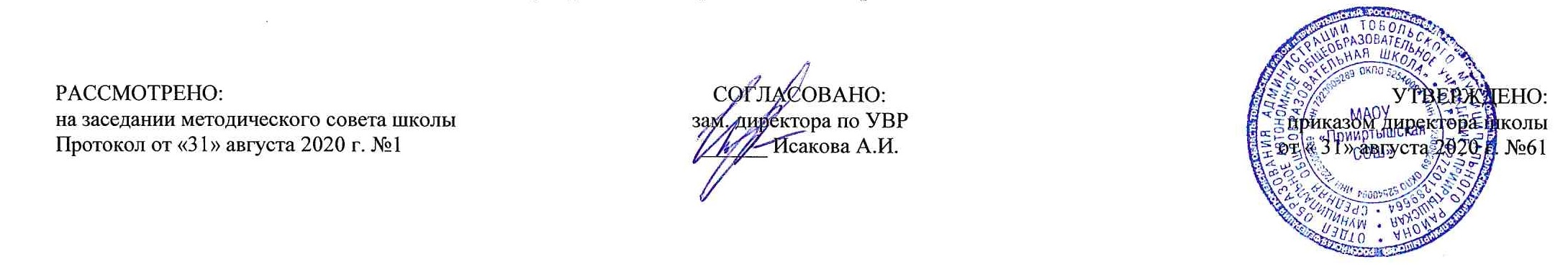 РАБОЧАЯ ПРОГРАММА по литературедля 6 классана 2020-2021 учебный годПланирование составлено в соответствии 	ФГОС ООО                                                                                                                             Составитель программы: Ступакова Ирина Васильевнаучитель русского языка и литературы высшей квалификационной категориид.Полуянова2020 гПланируемые результаты освоения учебного предмета «Литература»1) осознание значимости чтения и изучения литературы для своего дальнейшего развития; формирование потребности в систематическом чтении как средстве познания мира и себя в этом мире, гармонизации отношений человека и общества, многоаспектного диалога;2) понимание литературы как одной из основных национально-культурных ценностей народа, как особого способа познания жизни;3) обеспечение культурной самоидентификации, осознание коммуникативно-эстетических возможностей русского языка на основе изучения выдающихся произведений российской и мировой культуры;4) воспитание квалифицированного читателя со сформированным эстетическим вкусом, способного аргументировать свое мнение и оформлять его словесно в устных и письменных высказываниях разных жанров, создавать развернутые высказывания аналитического и интерпретирующего характера, участвовать в обсуждении прочитанного, сознательно планировать свое досуговое чтение;5) развитие способности понимать литературные художественные произведения, отражающие разные этнокультурные традиции;6) овладение процедурами смыслового и эстетического анализа текста на основе понимания принципиальных отличий литературного художественного текста от научного, делового, публицистического и т.п., формирование умений воспринимать, анализировать, критически оценивать и интерпретировать прочитанное, осознавать художественную картину жизни, отраженную в литературном произведении, на уровне не только эмоционального восприятия, но и интеллектуального осмысления.Ученик научится:определять тему и основную мысль произведения (5–6 кл.);владеть различными видами пересказа (5–6 кл.), пересказывать сюжет; выявлять особенности композиции, основной конфликт, вычленять фабулу (6–7 кл.);характеризовать героев-персонажей, давать их сравнительные характеристики (5–6 кл.); оценивать систему персонажей (6–7 кл.);находить основные изобразительно-выразительные средства, характерные для творческой манеры писателя, определять их художественные функции (5–7 кл.); выявлять особенности языка и стиля писателя (7–9 кл.);определять родо-жанровую специфику художественного произведения (5–9 кл.); объяснять свое понимание нравственно-философской, социально-исторической и эстетической проблематики произведений (7–9 кл.);выделять в произведениях элементы художественной формы и обнаруживать связи между ними (5–7 кл.), постепенно переходя к анализу текста; анализировать литературные произведения разных жанров (8–9 кл.);выявлять и осмыслять формы авторской оценки героев, событий, характер авторских взаимоотношений с «читателем» как адресатом произведения (в каждом классе – на своем уровне); пользоваться основными теоретико-литературными терминами и понятиями (в каждом классе – умение пользоваться терминами, изученными в этом и предыдущих классах) как инструментом анализа и интерпретации художественного текста;представлять развернутый устный или письменный ответ на поставленные вопросы (в каждом классе – на своем уровне); вести учебные дискуссии (7–9 кл.);собирать материал и обрабатывать информацию, необходимую для составления плана, тезисного плана, конспекта, доклада, написания аннотации, сочинения, эссе, литературно-творческой работы, создания проекта на заранее объявленную или самостоятельно/под руководством учителя выбранную литературную или публицистическую тему, для организации дискуссии  (в каждом классе – на своем уровне);выражать личное отношение к художественному произведению, аргументировать свою точку зрения (в каждом классе – на своем уровне);выразительно читать с листа и наизусть произведения/фрагменты произведений художественной литературы, передавая личное отношение к произведению (5-9 класс); ориентироваться в информационном образовательном пространстве: работать с энциклопедиями, словарями, справочниками, специальной литературой (5–9 кл.); пользоваться каталогами библиотек, библиографическими указателями, системой поиска в Интернете (5–9 кл.) (в каждом классе – на своем уровне);осознавать значимость чтения и изучения литературы для своего дальнейшего развития; формировать потребности в систематическом чтении как средстве познания мира и себя в этом мире, гармонизации отношений человека и общества, многоаспектного диалога;понимать литературу как одну из основных национально-культурных ценностей народа, как особого способа познания жизни;осознавать коммуникативно-эстетические возможности родного языка на основе изучения выдающихся произведений российской культуры, культуры своего народа, мировой культуры;воспитать квалифицированного читателя со сформированным эстетическим вкусом, способного аргументировать свое мнение и оформлять его словесно в устных и письменных высказываниях разных жанров, создавать развернутые высказывания аналитического и интерпретирующего характера, участвовать в обсуждении прочитанного, сознательно планировать свое досуговое чтение;развивать способности понимать литературные художественные произведения, отражающие разные этнокультурные традиции;владеть процедурами смыслового и эстетического анализа текста на основе понимания принципиальных отличий литературного художественного текста от научного, делового, публицистического и т.п., формировать умения воспринимать, анализировать, критически оценивать и интерпретировать прочитанное, осознавать художественную картину жизни, отраженную в литературном произведении, на уровне не только эмоционального восприятия, но и интеллектуального осмысления.владеть навыками самоанализа и самооценки на основе наблюдений за собственной речью;владеть умением представлять тексты в виде тезисов, конспектов, аннотаций, рефератов, сочинений различных жанров;знать содержание произведений русской, родной и мировой классической литературы, их историко-культурного и нравственно-ценностного влияния на формирование национальной и мировой;формировать представления об изобразительно-выразительных возможностях русского, родного (нерусского) языка;формировать умения учитывать исторический, историко-культурный контекст и контекст творчества писателя в процессе анализа художественного произведения;выявлять в художественных текстах образы, темы и проблемы и выражать свое отношение к ним в развернутых аргументированных устных и письменных высказываниях;владеть навыками анализа художественных произведений с учетом их жанрово-родовой специфики; осознание художественной картины жизни, созданной в литературном произведении, в единстве эмоционального личностного восприятия и интеллектуального пониманУченик получит возможность научиться:Устное народное творчество:• сравнивать сказки, принадлежащие разным народам,видеть в них воплощение нравственного идеала конкретного народа (находить общее и различное с идеалом русскогои своего народов);• рассказывать о самостоятельно прочитанной сказке,былине, обосновывая свой выбор;• сочинять сказку (в том числе и по пословице), былинуи/или придумывать сюжетные линии;• сравнивая произведения героического эпоса разных народов (былину и сагу, былину и сказание), определять чертынационального характера;• выбирать произведения устного народного творчестваразных народов для самостоятельного чтения, руководствуясь конкретными целевыми установками;• устанавливать связи между фольклорными произведениями разных народов на уровне тематики, проблематики,образов (по принципу сходства и различия).Древнерусская литература. Русская литература XVIII в.Русская литература XIX—XX вв. Литература народов России. Зарубежная литература:• выбирать путь анализа произведения, адекватныйжанрово-родовой природе художественного текста;• дифференцировать элементы поэтики художественного текста, видеть их художественную и смысловую функцию;• сопоставлять «чужие» тексты интерпретирующегохарактера, аргументированно оценивать их;• оценивать интерпретацию художественного текста,созданную средствами других искусств;• создавать собственную интерпретацию изученноготекста средствами других искусств;• сопоставлять произведения русской и мировой литературы самостоятельно (или под руководством учителя),определяя линии сопоставления, выбирая аспект для сопоставительного анализа;• вести самостоятельную проектно-исследовательскуюдеятельность и оформлять её результаты в разных форматах (работа исследовательского характера, реферат, проект)Содержание учебного предмета «Литература»Введение- 1 час.Тема 1. Устное народное  творчество. (4 час)Обрядовый фольклор. Произведения календарного обрядового фольклора: колядки, веснянки, масленичные, летние и осенние обрядовые песни. Эстетическое значение календарного обрядового фольклора. Пословицы и поговорки. Загадки — малые жанры устного народного творчества. Народная мудрость. Краткость и простота, меткость и выразительность. Многообразие тем. Прямой и переносный смысл пословиц и поговорок. Афористичность загадок.Тема 2. .Из истории древнерусской литературы. (1 час)дать  уч-ся  представление  о  мире древнерусской литературы, продолжить знакомство  с  её  жанрами, знакомство  с летописями и  сказаниями, их  худ. особенностями; постигать нравственные  аспекты.Тема 3. Из истории литературы 18 века. (1 час)актуализировать  имеющиеся знания о басне и расширить их, воспитывать  внимательного  и вдумчивого  читателя, понятия  «мораль»,  «аллегория» и «эзопов  язык». И.И.Дмитриев «Муха»Тема 4. Из истории русской литературы 19 века. (38час)Иван Андреевич Крылов. Краткий рассказ о писателе-баснописце. Самообразование поэта. Басни «Листы и Корни», «Ларчик», «Осёл и Соловей». Крылов о равном участии власти и народа в достижении общественного блага. Басня «Ларчик» — пример критики мнимого «механики мудреца» и неумелого хвастуна. Басня «Осёл и Соловей» — комическое изображение невежественного судьи, глухого к произведениям истинного искусства. Александр Сергеевич Пушкин. Краткий рассказ о поэте. Лицейские годы. «Узник». Вольнолюбивые устремления поэта. Народно-поэтический колорит стихотворения. «Зимнее утро». Мотивы единства красоты человека и красоты природы, красоты жизни. Радостное восприятие окружающей природы. Роль антитезы в композиции произведения. Интонация как средство выражения поэтической идеи. «И. И. Пущину». Светлое чувство дружбы — помощь в суровых испытаниях. Художественные особенности стихотворного послания. «Зимняя дорога». Приметы зимнего пейзажа (волнистые туманы, луна, зимняя дорога, тройка, колокольчик однозвучный, песня ямщика), навевающие грусть. Ожидание домашнего уюта, тепла, нежности любимой подруги. Тема жизненного пути. «Повести покойного Ивана Петровича Белкина». Книга (цикл) повестей. Повествование от лица вымышленного автора как художественный приём. «Барышня-крестьянка». Сюжет и герои повести. «Дубровский». Изображение русского барства. Дубровский старший и Троекуров. Протест Владимира Дубровского против беззакония и несправедливости. Бунт крестьян. Осуждение произвола и деспотизма, защита чести, независимости личности. Романтическая история любви Владимира и Маши. Авторское отношение к героям. Михаил Юрьевич Лермонтов. Краткий рассказ о поэте. Ученические годы поэта. «Тучи». Чувство одиночества и тоски, любовь поэта-изгнанника к оставляемой им родине. Приём сравнения как основа построения стихотворения. Особенности интонации. «Листок», «На севере диком...», «Утёс», «Три пальмы». Тема красоты, гармонии человека с миром. Особенности выражения темы одиночества в лирике Лермонтова. Иван Сергеевич Тургенев. Краткий рассказ о писателе. «Бежин луг». Сочувственное отношение к крестьянским детям. Портреты и рассказы мальчиков, их духовный мир. Пытливость, любознательность, впечатлительность. Роль картин природы в рассказе. Фёдор Иванович Тютчев. Рассказ о поэте. Стихотворения «Листья», «Неохотно и несмело...». Передача сложных, переходных состояний природы, запечатлевающих противоречивые чувства в душе поэта. Сочетание космического масштаба и конкретных деталей в изображении природы. «Листья» — символ краткой, но яркой жизни. «С поляны коршун поднялся...». Противопоставление судеб человека и коршуна: свободный полёт коршуна и земная обречённость человека. Афанасий Афанасьевич Фет. Рассказ о поэте. Стихотворения «Ель рукавом мне тропинку завесила...», «Ещё майская ночь», «Учись у них — у дуба, у берёзы...». Жизнеутверждающее начало в лирике Фета. Природа как воплощение прекрасного. Эстетизация конкретной детали. Чувственный характер лирики и её утончённый психологизм. Мимолётное и неуловимое как черты изображения природы. Переплетение и взаимодействие тем природы и любви. Николай Алексеевич Некрасов. Краткий рассказ о жизни поэта. «Железная дорога». Картины подневольного труда. Народ — созидатель духовных и материальных ценностей. Мечта поэта о «прекрасной поре» в жизни народа. Своеобразие композиции стихотворения. Роль пейзажа. Значение эпиграфа. Сочетание реальных и фантастических картин. Диалог-спор. Значение риторических вопросов в стихотворенииНиколай Семёнович Лесков. Краткий рассказ о писателе. «Левша». Гордость писателя за народ, его трудолюбие, талантливость, патриотизм. Особенности языка произведения. Комический эффект, создаваемый игрой слов, народной этимологией. Сказовая форма повествования. Антон Павлович Чехов. Краткий рассказ о писателе. «Толстый и тонкий». Речь героев как источник юмора.Тема 5. Родная природа в стихотворениях русских поэтов 19 века (2 час)Я. Полонский. «По горам две хмурых тучи...», «Посмотри, какая мгла...»; Е. Баратынский. «Весна, весна! Как воздух чист...», «Чудный град...»; А. Толстой. «Где гнутся над омутом лозы...». Выражение переживаний и мироощущения в стихотворениях о родной природе. Художественные средства, передающие различные состояния в пейзажной лирике.Тема 6. Из литературы 20 века. ( 9 часов)Александр Иванович Куприн. Рассказ «Чудесный доктор». Реальная основа содержания рассказа. Образ главного героя. Тема служения людям. Андрей Платонович Платонов. Краткий рассказ о писателе. «Неизвестный цветок». Прекрасное вокруг нас. «Ни на кого не похожие» герои А. Платонова.Александр Степанович Грин. Краткий рассказ о писателе. «Алые паруса». Жестокая реальность и романтическая мечта в повести. Душевная чистота главных героев. Отношение автора к героямТема 7. Произведения о Великой Отечественной войне. (18 часов)К. М. Симонов. «Ты помнишь, Алёша, дороги Смоленщины...»; Д. С. Самойлов. «Сороковые». Стихотворения, рассказывающие о солдатских буднях, пробуждающие чувство скорбной памяти о павших на полях сражений и обостряющие чувство любви к родине, ответственности за неё в годы жестоких испытаний. Виктор Петрович Астафьев. Краткий рассказ о писателе (детство, юность, начало творческого пути). «Конь с розовой гривой». Изображение быта и жизни сибирской деревни в предвоенные годы. Нравственные проблемы рассказа — честность, доброта, понятие долга. Юмор в рассказе. Яркость и самобытность героев (Санька Левонтьев, бабушка Катерина Петровна), особенности использования народной речи. Валентин Григорьевич Распутин. Краткий рассказ о писателе (детство, юность, начало творческого пути).  «Уроки французского». Отражение в повести трудностей военного времени. Жажда знаний, нравственная стойкость, чувство собственного достоинства, свойственные юному герою. Душевная щедрость учительницы, её роль в жизни мальчика. Нравственная проблематика произведения. Николай Михайлович Рубцов. Краткий рассказ о поэте. «Звезда полей», «Листья осенние», «В горнице». Тема родины в поэзии Рубцова. Человек и природа в «тихой» лирике Рубцова. Отличительные черты характера лирического героя. Фазиль Искандер. Краткий рассказ о писателе. «Тринадцатый подвиг Геракла». Василий Макарович Шукшин. Слово о писателе. Рассказы «Чудик» и «Критики». Особенности шукшинских героев-«чудиков», правдоискателей, праведников. Человеческая открытость миру как синоним незащищённости. Образ «странного» героя в литературе.Тема 8. Из зарубежной литературы (20часов)Содержание: мифы Древней Греции; жизнь  и творчество Гомера, содержание «Илиады» и  «Одиссеи»; жизнь и тв-во М. Сервантеса Сааведра,  баллады  И.Ф.Шиллера; понятие «баллада»,  содержание «Маттео Фальконе» П.Мериме; «Маленький  принц»  А. де Сент – Экзюпери.Итоговые(библиотечные) уроки  час.                                                Тематическое планирование №Основные разделыКоличество часов Введение11Литература как художественное отражение жизни. Книга и ее роль в жизничеловека.Устное народное творчество41Устное народное - творчество. Календарно-обрядовые песни2Пословицы и поговорки3Загадки как малый жанр фольклора. Афористичность загадок.Тест4Р.Р. классное сочинениеВ чем красота и мудрость русскогофольклора?Древнерусская литература11Русская летопись «Повесть временных лет». «Сказание о Белгородском киселе»Из литературы XVIII века11Русские басни. И.И.Дмитриев. Слово о баснописце. «Муха»Из литературы XIX века381И.А. Крылов. Слово о баснописце. «Листы и корни» Роль власти и народа в достижении общественного блага2И.А. Крылов. Басня «Осел и соловей» Комическое изображение «знатока», не понимающего истинного искусства3И. А Крылов. "Ларчик". Критика мнимого "механики мудреца" и неумелого хвастуна.4"Что осуждается в русских баснях?"5А.С.Пушкин.Дружба в жизни поэта. Стихотворение «И.И. Пущину». Стихотворение «Узник» как  выражение вольнолюбивых устремлений поэта.6Стихотворение А.С. Пушкина «Зимнее утро». Тема и поэтическая идея стихотворения. Роль композиции в понимании смысла стихотворения.7Двусложные размеры стиха.Эпитет, метафора как средства создания художественных образов в лирике А.С. Пушкина.8Роман А.С. Пушкина «Дубровский».9Картины жизни русского барства. Конфликт К.П.Троекурова и А.Г.Дубровского (глава1). Суд и его последствия.. (главы II-III)10Образ «благородного разбойника» в романе А.С. Пушкина «Дубровский»11Трагические судьбы Владимира Дубровского и Маши Троекуровой12А.С.Пушкин. "Дубровский". Анализ эпизода "Пожар в Кистенёвке". Роль эпизода в повести.13Р.Р. Сочинение - сравнительная характеристика «Два помещика» (по роману А.С. Пушкина «Дубровский»)14Повести покойного Ивана Петровича Белкина». Барышня-крестьянка»15А.С. Пушкин. "Выстрел". Мастерство композиции повести. Три выстрела и три рассказа о них.16Обобщающий урок по творчеству А.С.Пушкина17М.Ю.Лермонтов Стихотворение «Тучи». Мотивы одиночества и тоски поэта-изгнанника18Восточное сказание М.Ю. Лермонтова «Три пальмы». Тема поверженной красоты19Мотивы одиночества в стихотворениях М.Ю. Лермонтова «На севере диком», «Утес», «Листок»20 классное сочинение  «Мое любимое стихотворение М.Ю. Лермонтова»21И.С.Тургенев«Бежин луг». Духовный мир крестьянских детей22Роль картин природы в рассказе «Бежин луг». 23Портреты героев как средство изображения их характеров.24Родная природа в стихотворениях русских поэтов 19 века.Ф.И. Тютчев. Стихотворения.25Ф.И.Тютчев. «Листья». Обучение анализу одного стихотворения26А.А.Фет. Слово  о поэте. «Ель рукавом мне тропинку завесила…» Природа как воплощение прекрасного. Эстетизация природы27А.А. Фет. «Еще майская ночь…», «Учись у них-у дуба, у березы…». » Переплетение и взаимодействие тем природы и любви28Психологизм, гармоничность и музыкальность поэтической речи АА Фета, Ф.И. Тютчева29Контрольная работа по творчеству М.Ю. Лермонтова,Ф.И. Тютчева, А.А. Фета.30Н.А.Некрасов. Стихотворение «Железная дорога».31Своеобразие композиции и языка стихотворения Н.А.Некрасова«Железная дорога»32Н.А. Некрасов. Историческая поэма "Дедушка". Декабристская тема в творчестве.	33Н.С. Лесков. «Сказ о тульском косом левше и о стальной блохе». Изображение русского характера34Особенности языка сказа Н. Лескова «Левша»35Изображение представителей царской власти в сказе Н.С. Лескова "Левша". Бесправие народа. Авторское отношение к героям повести.36 «Изображение лучших качеств русского народа в стихотворенииН.А.Некрасова  «Железная дорога», и сказе Н.С. Лескова «Левша».37А.П. Чехов. Рассказ «Толстый и тонкий». Разоблачение лицемерия в рассказе. Речь героев и художественная деталь как источник юмора.38Рассказ А.П. Чехова «Пересолил», «Лошадиная фамилия»Родная природа в стихотворениях русских поэтов21Родная природа в стихотворениях Я.П.Полонского,Е.А.Баратынского. средства, передающие состояние природы и человека в пейзажной лирике. 2Художественные средства, передающие состояния природы и человека в пейзажной лирике (Е.А. Баратынский. "Весна, весна!", "Чудный град...". А.К.Толстой. "Где гнутся над озером лозы..."	Из литературы 20 века91А.П. Платонов. сказка-быль «Неизвестный цветок».Прекрасное – вокруг нас2А.А.Грин. Феерия «Алые паруса». 3Победа романтической мечты над реальностью4Душевная чистота главных героев книги А.С. Грина "Алые паруса". Авторская позиция в произведении.5М.М. Пришвин. Философская Притча «Кладовая солнца».6Образ природы в сказке - были М.М. Пришвина "Кладовая солнца".7Нравственная суть взаимоотношений Митраши и Насти.8М.М. Пришвин "Кладовая солнца". Анализ эпизода "Рассказ о ели и сосне, растущих вместе".9сравнительная характеристика Насти и Митраши.Произведения о Великой Отечественной войне181Стихи русских поэтов о Великой отечественной войне. Патриотические чувства автора  и их мысли о Родине и о войне2Патриотические чувства авторов и их мысли о Родине и о войне. Обучение выразительному чтению.3А.А. Лиханов. «Последние холода»4В.П. Астафьев. Слово о писателе. «Конь с розовой гривой» Картины жизни и быта сибирской деревни в послевоенные годы. Самобытность героев рассказа5В.П.Астафьев. «Конь с розовой гривой». Юмор в рассказе. Яркость и самобытность героев, особенность использования народной речи в художественном произведении6Подготовка к домашнему сочинению "Роль речевых характеристик в создании образов героев рассказа В.П.Астафьева"Конь с розовой гривой".7В.Г.Распутин.Рассказ«Уроки французского». Герой рассказа и его сверстники. Отражение в повести трудностей военного времени8Душевная щедрость учительницы, ее роль в жизни мальчика. Смысл названия рассказа9Р.Р.Классное сочинение Нравственный выбор моего ровесника в произведениях В.П.Астафьева и В.Г.Распутина»10В.М.Шукшин. «Странные люди». Тема Родины.11Ф.А.Искандер. Рассказ «Тринадцатый подвиг Геракла». Влияние учителя на формирование детского характера. Юмор и его роль12Контрольная работа по творчеству Н.С. Лескова, А.П. Чехова, М.М. Пришвина. 13Родная природа в стихотворениях поэтов 20 века. А.А. Блок. Стихотворения. «Летний вечер», «О, я как безумно за окном…». Поэтизация родной природы. Средства создания поэтических образов14С.А.Есенин. Слово о поэте. "Мелколесье. Степь и дали...", "Пороша". Чувство любви к родной природе и Родине. Способы выражения чувств в лирике С.А.Есенина. Обучение выразительному чтению.15А.А.Ахматова. Стихотворение «Перед весной бывают дни такие...». Постижение красоты.16В.Ч. Рассказ В.Шукшина «Срезал»Рассказ "Критики". Образ "странного" героя в творчестве Шукшина.	17К.Кулиев. Слово о поэте. «Когда на меня навалилась беда»Г.Тукай Слово о поэте. «Родная деревня»18Контрольная работа по русской литературе9Зарубежная литература Обобщение201Мифы Древней Греции. Подвиги Геракла: «Скотный двор царя Авгия», «Яблоки Гесперид»2Сказания о поэтах-певцахв греческой мифологии.Геродот. Легенда об Арионе3Гомер и его героические поэмы «Илиада» и «Одиссея». Понятие о героическом эпосе.4Мигель де Сервантес Сааведра. Роман «Дон Кихот» Проблема истинных и ложных идеалов. Герой, живущий в воображаемом мире.5"Дон Кихот". Народное понимание правды жизни как нравственная ценность. Образ СанчоПансы.6И.Ф.Шиллер. Баллада «Перчатка». Проблема благородства, достоинства и чести.7П.Мериме. Новелла «Маттео Фальконе». Конфликт естественной жизни и цивилизованного общества. Романтизм и реализм в произведении.8М. Твен. Роман «Приключения Гекльберри Финна»9Средства создания комического. Юмор в произведении.10А. де Сент-Экзюпери. «Маленький принц» - философская сказка и мудрая притча11Маленький принц» - философская сказка и мудрая притча12Маленький принц» - философская сказка и мудрая притчаМаленький принц, его друзья и враги. Мечта о естественных отношениях между людьми. Вечные истины в сказке. Понятие о притче.13Контрольная работа за год14Итоговые уроки15Урок – праздник «Путешествие по стране Литературии в 6 классе»16Развитие речи. Подготовка к сочинению – размышлению.17Развитие речи. Сочинение – размышление.18Литературный праздник«Путешествие по стране Литературии 6 класса»19Систематизация и обобщение изученного за курс 6 класса20Систематизация и обобщение изученного за курс 6 классаПервая четверть24Вторая четверть24Третья четверть30Четвертая четверть24Итого102